Meet:		■15th Annual Cinco de Mayo International Invitational (Long Course Meters)		■This competition is sanctioned by USA Swimming		■Age Group competition for “B” and faster swimmersDates:		■Friday, Saturday and Sunday, May 5th, 6th and 7th, 2017SanctionNumber:	■STA-17-13Venue:	■San Antonio Natatorium■1430 West Cesar Chavez Blvd.		■San Antonio, Texas 78207		■210-207-3299Eligibility:	■This meet is open to all swimmers who have achieved the qualifying time standards■The standard are the 2017 - 2020 USA Swimming National Motivational “B” times.Facility:	■Eight 50-meter lanes■Depth: 5.5 feet at start and 4.0 feet at turn end as measured one and five meters from either end wall in accordance with Article 103.2.3.■The competition course has not been certified IAW with 104.2.2C(4)		■All automatic DAKTRONICS starting and timing		■Limited deck seating (500) / bring lawn chairs		■Concessions availableLiability:	■In granting a Sanction for this meet, it is understood and agreed that USA Swimming, Inc., South Texas Swimming, Inc. (STSI), the Alamo Area Aquatic Association (AAAA), the San Antonio Independent School District (SAISD), and all meet officials shall be free from any liabilities for claims for damage arising by reason(s) of injuries to anyone during the conduct of this meet.■Damage to the facility, when proved, will cause the offending swimmer, if unattached, or the offending swimmer’s club, if attached, to be held accountable for repairs.Sanction:	■Held under the sanction of USA Swimming.■This meet has been sanctioned by South Texas Swimming and current USA Swimming rules and any relevant  sections of the South Texas Policies and Procedures Manual will apply■All swimmers must be registered as athletes for 2017 with USA Swimming by the meet start date. Athletes who register with USA Swimming after the meet deadline may deck enter the meet only if they can present their 2017 USA Swimming registration card or proof of membership using the USA Swimming Deck Pass app■Or a coach may present the club’s official, watermarked roster from the USA Swimming Club Portal.■South Texas Swimming does not allow on-deck USA Swimming registrations.■Conduct of the sanctioned events shall conform in every respect to all technical and administrative rules of USA Swimming.Cell PhoneRestrictions:	■The presence or use of cell phones, smart phones or any other devices capable of producing audio recordings, photographic or video images in locker rooms, restrooms or changing areas is strictly and specifically prohibited at all times.	■There are no exceptions to this policy.	■Violators are subject to disqualification from the meet, disbarment from the facility and arrest.SwimmerPhotographsAnd Videos:	■There may be one or more photographers and / or videographers on deck at this meet.	■In the event such personnel are present, parents or guardians of swimmers under the age of 18 who do not wish to have photos or videos of their athletes made, are required to contact the Meet Director prior to the beginning of warm-ups.	■Photographers and videographers are strongly encouraged to stay out of the area immediately behind the starting blocks, but if present, are specifically prohibited from making shots during the start phase of any race.UnaccompaniedSwimmers:	■Any swimmer entered in the meet, unaccompanied by a USA Swimming member coach, must be certified by a USA Swimming member coach as being proficient in performing a racing start or must start each race from within the water■It is the responsibility of the swimmer or the swimmer’s legal guardian to ensure compliance with this requirement.DeckChanging:	■Deck changing is prohibited.Format:	■Pre-seeded		■Timed finals in Long Course Meters		■No events longer than 200-meters		■Fly-over starts will be in use for all events except backstroke		■All events will be seeded by time and gender without regard to age		■All events will be swum fastest to slowest		■Swimmers must be currently (2017) registered with USA Swimming or FINA■USA Swimming entries received without a valid and accurate 2017 USA Swimming Registration Number will not be accepted■Meet Manager SD Files will be utilized to verify registration■No time trials will be offered■No proof of time required■There may be athletes competing, who are not members of USA Swimming, but the USA Swimming Technical Rules will be observed and all deck officials will be USA Swimming Certified Officials■Foreign athletes must notify the Meet Director for FINA approval before the entry deadline.■Only times from properly registered USA Swimming athletes will be loaded into the SWIMS databaseEntryRestrictions:	■All competitors must be currently (2017) registered with either USA Swimming OR FINA■Age as of May 5, 2017 will determine a swimmers age for the entire meet■Entry times should be submitted in long course meters■Swimmers may enter a maximum of five (5) events per day■If entering with a non-confirming time (SCM or SCY), swimmers must enter at the LCM qualifying time for that age group■Entries will be capped at 350 athletes per sessionUSASwimmingRegistration:	■All swimmers, coaches, and officials participating in this competition must be currently (2017) registered with USA Swimming or FINA.■No swimmer will be permitted to compete unless the swimmer is a member as provided in Article 302.All swimmers should be prepared to present their USA Swimming ID Card■Or proof of membership using the USA Swimming Deck Pass app■A coach may also present the club’s official, watermarked roster from the USA Swimming club portal as proof of their registration to the Meet Director or designee at any time.■Swimmers who 1) late enter when possible; 2) need to be late entered because of a clerical error by the entering team or, meet host; or 3) are not entered in this meet and choose to enter time trials, if offered, will be required to present their USA Swimming registration card.■Current national and LSC regulations do not allow for exceptions to these policies.QualifyingTimes:	■The qualifying times for this meet are equal to or faster than the 2017 - 2020 National Motivational Top-16 Based “B” long course meter (LCM) times – please see the Order of Events on page six (6)■Those time standards are also available on the USA Swimming Web Site (www.usa-swimming.org)■Entries received with seed times slower than the National ‘B” Standard will not be accepted and any submitted entry fees will not be refunded■There are no qualifying times for eight and under swimmers, however, they must nevertheless be entered with a seed time, i.e. No Time (NT) entries WILL NOT be accepted.EntryOpen/Closed:	■Entries open for AAAA Teams at 12-noon, Monday, April 17th, 2017		■Entries for all other teams are at 12-noon, Tuesday, April 18th, 2017EntryDeadline For ALL Teams	■6:00 PM, Monday, April 24th, 2017■Full payment must be received by Tuesday, May 2nd, 2017.■Entries will be capped at 350 athletes per sessionLate/DeckEntries?		■Only to fill empty lanes■No new heats will be created and standbys will not permittedEntryProcedures	■The only acceptable mode of entry is via Hy-Tek Commlink File■A hard copy and Entry Fee Report must be included with your entry■If you have questions on this procedure contact Don Walker at the e-mail address noted below■An “HYV” File for Team Manager is available on the Club Meet Calendar Page of the AAAA Web Site (www.aaaa-sa.org)■Entries received without a seedtime (NT) will not be entered into this pre-seeded meet and any submitted entry fees will not be refunded■Please be certain to confirm your acceptance into this meet prior to making your air and hotel reservations.E-MailEntries:	■Entries in Commlink Format only, MUST be sent to:  dmw15479@aol.com■The Commlink File must be renamed to clearly identify the entering team, the shorter the better ■Athletes included in improperly identified Commlink Files (Cfile0X.cl2 or zfile00X.zip) will not be entered into the meet and any entry fees will not be refunded■Athletes WILL NOT be entered into Meet Manager until the Meet Entry Report (hard copy) is received as an attachment to the e-mail or hand-delivered to the meet directorFAX Entries:	■Under no circumstances will entries be accepted via FAXScratchRules:	■All events will be pre-seeded and there is no penalty for scratching from an event.Entry Fees::	■$7.50 per Individual event – Includes $1.25 STSI Splash Fee■Late Entries: $15.00 per Individual eventCheckspayable to:	■San Antonio Nadadores		■Mail checks:		■Dr. Don Walker					■18419 Crossprairie Drive					■San Antonio, TX 78258MeetManagement:	■Meet Manager 6.0Warm-ups:	■Warm-up information will be posted by Thursday, April 27th■Warm-ups will be conducted in accordance with the current  Policies and Procedures page six (6)■The diving well will be available for constant warm-up and cool-down■Lane assignments will be made■Specific lanes and times will be posted with the Psych Sheet at www.aaaa-sa.org no later than Thursday, April 27th■Those assignments will be determined by the number of entrants and distance traveledSpecialNeeds:	■Please notify the San Antonio Natatorium (210-207-3299) in advance of this event with the name and age of any member on your team who needs assistance to enter the building■The facility Staff will make reasonable accommodations for swimmers coaches, or spectators who wish to enter and use our facility■In any meet sanctioned by South Texas Swimming, Inc., which may include one or more swimmers with visual, hearing, mental, or physical disabilities; the judging of such competitors shall be in strict accordance with the current USA Swimming Rules and Regulations, i. e., Article 105■A disability is defined as a PERMANENT physical or mental impairment that substantially limits one or more major life activities■Coaches and / or athletes must notify the Meet Referee before the event begins if they are to be considered to be judged under Article 105Awards:	■Custom medals will be awarded for places one through three■Custom ribbons from will be awarded to places four through eight■High Point Awards for each category■Age Groups may be combined in the interest of time but will be scored separately for high point awards■A swimmer may only score points for high points in a nationally recognized event for her / his age group■An exception will be made for the eight and under DivisionsAge-Groups:	■8 and under, 9, 10, 11, 12, 13, 14, 15 and 16 and over (Girls and Boys)Results:	■Daily and Final Results plus the Commlink File will be available at www.aaaa-sa.orgSchedule:	■Friday PM:	Warm-ups begin at  4:00 PM	Meet begins at   5:30 PM (all age groups)		■Saturday AM:	Warm-ups begin at  9:00 AM	Meet begins at 10:30 AM (12 and under)		■Saturday PM:	Warm-ups begin at  2:30 PM	Meet begins at   4:00 PM (13 and over)		■Sunday AM:	Warm-ups begin at  7:30 AM	Meet begins at   9:00 AM (12 and under)		■Sunday PM:	Warm-ups begin at  1:30 PM	Meet begins at   3:00 PM (13 and over)Please Note:	■The Meet Host reserves the right to combine sessions should the number of entries make it necessaryOfficials:	■Please contact Didi Byerly if you can help with this meet■All currently (2017) certified / registered and in-training USA Swimming officials are cordially invited to assist in the conduct of this meet■All deck officials must have a current USA Swimming Background Check and Athlete Training Program, verifiable in SWIMS■Uniform for officials is white polo shirts over khaki trousers, skirts, capris or Bermuda-length shorts■Please:  No short shorts, cut-offs, jeans or flip-flops■Officials must prominently display their South Texas and USA Swimming credentials while on deck■Wearing of name tags is strongly encouraged■Please report to the Meet Referee 30 minutes prior to the scheduled start time of any session to receive assignmentsTimers:	■Entering teams will assigned to assist with backup timers in proportion to their entries■Volunteers will also be needed and greatly appreciatedContact:	■Don Walker: dmw15479@aol.com / 210-861-0789ForeignCompetitors	■It is strongly recommended that Visa and travel arrangements be made as early as possible	■Entries will be capped at 350 for all sessionsOrder of Events and Minimum Qualifying TimesTimes are the USA Swimming 2017 – 2020 Motivational “B” StandardsDistances are in Long Course Meters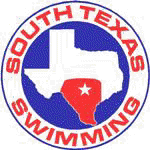 Order of Events and Minimum Qualifying TimesTimes are the USA Swimming 2017 – 2020 Motivational “B” StandardsDistances are in Long Course MetersSOUTH TEXAS SWIMMING, Inc.Safety Guidelines and Warm-up ProceduresA. 	WARM-UP PROCEDURESI. 	Assigned Warm-up Procedures a. 	Warm-up lanes and times will be assigned to competing teams based on number of entrants.b. 	All warm-up activities will be coordinated by the coach(es) supervising that lane.c. 	Dive sprints shall occur from only the designated end of the pool, swimmers must exit on the opposite end of the pool, and may be done only under the direct supervision of the coach.II. 	Open Warm-up Procedures LANE USEa.	The first half of the assigned warm-up time shall be general warm-up for all lanes.b.	Push/Pace lanes will push off one or two lengths from starting end.c.	Sprint lanes are for diving from blocks or for backstroke starts in specified lanes at designated times and from the designated end. Swimmers must exit the pool on the opposite end.d.	There will be no diving in the general warm-up lanes—circle swimming only.e.	No kickboards, pull buoys, or hand paddles may be used.III. 	Safety Guidelinesa.	Coaches are responsible for the following:1.	Instructing swimmers regarding safety guidelines and warm-up procedures as they apply to conduct at meets and practices.2.	Actively supervising their swimmers throughout the warm-up sessions, at meets, and all practices.3.	Maintaining as much contact with their swimmers AS POSSIBLE, both verbal and visual, throughout the warm-up period.b. 	The host team will be responsible for the following:1.	A minimum of four marshals who report to and receive instructions from the Meet Referee and/or Director shall be on deck during the entire warm-up session(s).2.	Marshals will have the authority to remove from the deck for the remainder of a warm-up session, any swimmer or coach found to be in violation of these procedures.3.	The host team shall provide signs for each lane at both ends of the pool, indicating their designated use during warm-ups.4.	Warm-up times and lane assignments will be published in the meet information and posted at several locations around the pool area and the following statement will appear in the meet information: “South Texas Swimming Safety Guidelines and Warm-up Procedures will be in effect at this meet.”5.	An announcer will be on duty for the entire warm-up session to announce lane and/or time changes and to assist with the conduct of the warm-up.6.	Hazards in locker rooms, on deck, or in areas used by coaches, swimmers, or officials will be either removed or clearly marked.B. 	MISCELLANEOUS NOTESI.	Backstrokers will ensure that they are not starting at the same time as a swimmer on the blocks. Swimmers shall not step up on the blocks if there is a backstroker waiting to start.II.	Swimmers shall not jump or dive into the pool to stop another swimmer on a recalled start.III.	Swimmers are required to exit the pool on completion of their warm-up to allow other swimmers adequate warm-up time. The pool is not for visiting or playing during the warm-up session.IV.	Warm-up procedures will be enforced for any breaks scheduled during the competition.V.	No hand paddles, fins, or kickboards may be used at any time during general, specific, or between warm-ups unless approved by the Meet Referee.NOTE: Host Clubs, with the consent of the Meet Referee, may modify the time schedule or recommended lane assignments depending on pool configuration, number of swimmers, or other considerations; so long as safety considerations are not compromised. Any such changes will be announced and/or prominently posted in the pool area.STSI Safety Guidelines and Warm-up Procedures last Revised 10/9/2016Hotel Information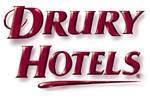 A block of rooms has been reserved at the Drury Inn & Suites San Antonio Northwest, 9806 Interstate Hwy 10 West, San Antonio, TX 78230, 210-561-2510, for the evenings of May 5-6, 2017.Free Hot Breakfast including Belgian waffles, scrambled eggs, biscuits and gravy, sausage, juice, coffee, and more.Free Hot Food and Cold Beverages daily from 5:30-7:00 pm  Free Fountain Soda/Fresh Popcorn in the Lobby Daily 3 - 10 p.m.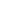 Free Parking.  Free Wireless High-Speed Internet Access in All Roomsand in Lobby.The group rate is $117.99 for Two Queen Beds Deluxe Room.The group rate is $140.99 for a Two Room Suite with two Queen BedsReservations May Be Made Two Different WaysPreferred Method - Reserving Online At The Drury SiteGo to www.druryhotels.com  and enter Group Code 2293530Or follow this link:http://www.druryhotels.com/Reservations.aspx?groupno=2293530   Call 1-800-325-0720 and refer to the group number of 2293530.  The Group Name is AAAA NADADORES CINCO DE MAYO. Reservation Cutoff DateReservations must be received on or before Thursday, April 13, 2017 to guarantee the rate.  Reservations received after the Cutoff Date will be confirmed on a space available basis only.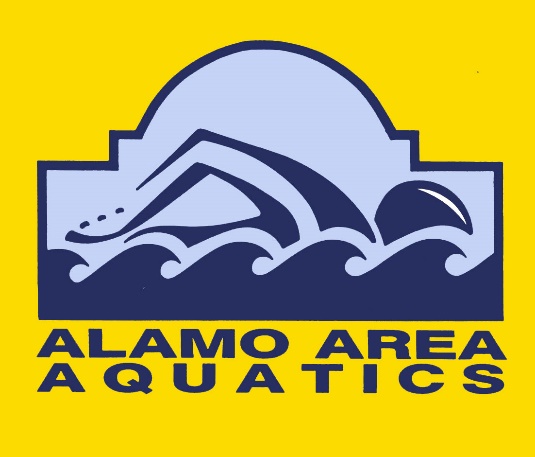 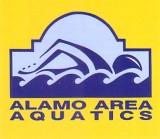 Alamo Area Aquatic Associationwww.aaaa-sa.orgMeet InformationPosted:  12/24/16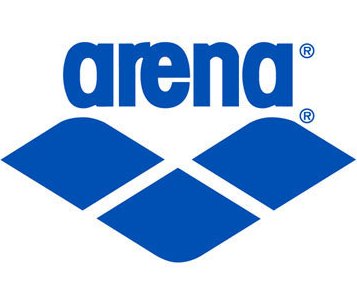 ■Entries Chair & Meet Director:■Meet Referee:■Administrative Official■Don Walker■Didi Byerly■Angella Woodard■210-861-0789■361-549-8887■210-408-7946■dmw15479@aol.com■didibyerly@aol.com■whitewateraquatics@sbcglobal.netFriday Evening, May 5th / 5:30 PMFriday Evening, May 5th / 5:30 PMFriday Evening, May 5th / 5:30 PMFriday Evening, May 5th / 5:30 PMFriday Evening, May 5th / 5:30 PMFriday Evening, May 5th / 5:30 PMGirl’s Event #Faster than:Age GroupDistance / StrokeFaster than:Boy’ Event #1N/A8 and under50 FreestyleN/A210:44.099 and 1050 Freestyle0:43.59210:38.4911 and 1250 Freestyle0:37.39233:17.3913 and over200 Individual Medley3:05.29454:09.399 and 10200 Individual Medley4:06.19653:26.2911 and 12200 Individual Medley3:24.69670:37.2913 and over50 Freestyle0:34.398Saturday Morning, May 6th / 10:30 AMSaturday Morning, May 6th / 10:30 AMSaturday Morning, May 6th / 10:30 AMSaturday Morning, May 6th / 10:30 AMSaturday Morning, May 6th / 10:30 AMSaturday Morning, May 6th / 10:30 AMGirl’s Event #Faster than:Age GroupDistance / StrokeFaster than:Boy’ Event #93:45.799 and 10200 Freestyle3:33.491093:03.4911 and 12200 Freestyle2:57.891011N/A8 and under50 BackstrokeN/A12110:54.899 and 1050 Backstroke0:55.2912110:44.2911 and 1250 Backstroke0:44.1912132:16.699 and 10100 Breaststroke2:11.2914131:49.4911 and 12100 Breaststroke1:46.6914153:24.7911 and 12200 Backstroke3:20.791617N/A8 and under50 BreaststrokeN/A18171:00.499 and 1050 Breaststroke0:59.6918170:49.9911 and 1250 Breaststroke0:49.2918192:09.999 and 10100 Butterfly2:07.7920191:36.1911 and 12100 Butterfly1:33.9920Saturday Afternoon, May 6th / 4:00 PMSaturday Afternoon, May 6th / 4:00 PMSaturday Afternoon, May 6th / 4:00 PMSaturday Afternoon, May 6th / 4:00 PMSaturday Afternoon, May 6th / 4:00 PMSaturday Afternoon, May 6th / 4:00 PM212:55.0913 and over200 Freestyle2:44.0922231:42.2913 and over100 Breaststroke1:34.8924253:13.1913 and over200 Backstroke3:02.6926271:27.2913 and over100 Butterfly1:21.2928Sunday Morning, May 7th / 9:00 AMSunday Morning, May 7th / 9:00 AMSunday Morning, May 7th / 9:00 AMSunday Morning, May 7th / 9:00 AMSunday Morning, May 7th / 9:00 AMSunday Morning, May 7th / 9:00 AMGirl’s Event #Faster than:Age GroupDistance / StrokeFaster than:Boy’ Event #29N/A8 and under100 FreestyleN/A30291:42.399 and 10100 Freestyle1:40.6930291:24.4911 and 12100 Freestyle1:21.4930313:52.6911 and 12200 Breaststroke3:44.693233N/A8 and under50 ButterflyN/A34330:53.599 and 1050 Butterfly0:51.7934330:41.2911 and 1250 Butterfly0:41.9934351:59.199 and 10100 Backstroke1:55.6936351:38.8911 and 12100 Backstroke1:36.7936373:24.8911 and 12200 Butterfly3:22.0938Sunday Afternoon, May 7th / 3:00 PMSunday Afternoon, May 7th / 3:00 PMSunday Afternoon, May 7th / 3:00 PMSunday Afternoon, May 7th / 3:00 PMSunday Afternoon, May 7th / 3:00 PM393:13.2913 and over200 Butterfly3:02.1940411:21.1913 and over100 Freestyle1:15.3942433:41.3913 and over200 Breaststroke3:26.2944451:29.9913 and over100 Backstroke1:24.3946POOLPUSH/PACEDIVES/SPRINTSGENERAL WARMUP8 Lanes1 and 82 and 73 through 66 Lanes1 and 62 and 53 and 4